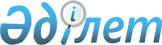 2011 жылы жекешелендіруге жататын Маңғыстау облысының коммуналдық меншіктегі объектілерінің тізбесін бекіту туралы
					
			Күшін жойған
			
			
		
					Маңғыстау облысы әкімдігінің 2011 жылғы 06 мамырдағы № 143 Қаулысы. Маңғыстау облысының Әділет департаментінде 2011 жылғы 23 мамырда № 2098 тіркелді. Күші жойылды - Маңғыстау облысы әкімдігінің 2012 жылғы 11 шілдедегі № 01-30-1018 хатымен      Ескерту. Қолданылу мерзімінің аяқталуына байланысты қаулының күші жойылды - Маңғыстау облысы әкімдігінің 2012.07.11  № 01-30-1018 хатымен.



      «Қазақстан Республикасындағы жергілікті мемлекеттік басқару және өзін - өзі басқару туралы» 2001 жылғы 23 қаңтардағы, «Мемлекеттік мүлік туралы» 2011 жылғы 1 наурыздағы Қазақстан Республикасының заңдарына сәйкес, облыс әкімдігі ҚАУЛЫ ЕТЕДІ:



      1. Қоса беріліп отырған 2011 жылы жекешелендіруге жататын Маңғыстау облысының коммуналдық меншіктегі объектілерінің тізбесі бекітілсін.



      2. Маңғыстау облысының қаржы басқармасы (М.Б. Әлібекова) осы қаулыдан туындайтын шараларын қабылдасын.



      3. Осы қаулының орындалуын бақылау облыс әкімінің орынбасары Ә.С. Қыраубаевқа жүктелсін.



      4. Осы қаулы ол алғаш ресми жарияланғаннан кейін күнтізбелік он күн өткен соң қолданысқа енгізіледі.      Облыс әкімі                             Қ. Көшербаев      «КЕЛІСІЛДІ»

      Маңғыстау облысы қаржы

      басқармасының бастығы

      М.Б. Әлібекова

      06 мамыр 2011 ж.      КЕЛІСІЛДІ:

      Ә.С. Қыраубаев

      С.А. Бермұхамедов

      Ж.А. Оспанова

      А.О. Өтегенов

      М.Б. Әлібекова

      Маңғыстау облысы қаржы

      басқармасының бастығы

      06 мамыр 2011 ж.

Маңғыстау облысы әкімдігінің

2011 ж. 06 мамыр № 143

қаулысымен бекітілген      Ескерту. 1 - қосымша жаңа редакцияда - Маңғыстау облысы әкімдігіңің 2011.09.12 № 276 (жарияланғаннан кейін күнтізбелік он күн өткен соң қолданысқа енгізіледі) Қаулысымен. 2011 жылы жекешелендіруге жататын Маңғыстау облысының коммуналдық меншіктегі объектілердің тізбесі      Шартты белгілер:

      ММ –   мемлекеттік мекеме;

      МКҚК – мемлекеттік коммуналдық қазыналық кәсіпорын;

      МКК –  мемлекеттік коммуналдық кәсіпорын;

      м/н – мемлекеттік нөмірі;

      ш.а. – шағын аудан.
					© 2012. Қазақстан Республикасы Әділет министрлігінің «Қазақстан Республикасының Заңнама және құқықтық ақпарат институты» ШЖҚ РМК
				№
Объектінің атауы
Орналасқан жері және объектінің баланс ұстаушысы
1
2
3
1Амбулаториялық аурухана ғимараты, 1968 жылы салынған, жалпы ауданы 0,0041 га, құрылыс материалынаМаңғыстау ауданы Ұштаған селосы, «Маңғыстау орталық аудандық ауруханасы» МКҚК2Жер учаскесімен бірге № 19 гараж боксы, 1998 жылы салынған, жалпы ауданы 0,00282 гаАқтау қаласы, «Авангард» гараж-құрылыс кооперативі, «Маңғыстау облысының кәсіпкерлік және өнеркәсіп басқармасы» ММ3ВАЗ 21102 автокөлігі, R 021 KP м/н, 2002 жылы шыққанАқтау қаласы, 12 ш.а., Қазақстан Республикасының ішкі істер Министрлігі «Маңғыстау облысының ішкі істер департаменті» ММ4ВАЗ 21102 автокөлігі, R 024 KP м/н, 2002 жылы шыққанАқтау қаласы, 12 ш.а., Қазақстан Республикасының ішкі істер Министрлігі «Маңғыстау облысының ішкі істер департаменті» ММ5ВАЗ 21070 автокөлігі, R 106 KP м/н, 2003 жылы шыққанАқтау қаласы, 12 ш.а., Қазақстан Республикасының ішкі істер Министрлігі «Маңғыстау облысының ішкі істер департаменті» ММ6ВАЗ 21070 автокөлігі, R 113 KP м/н, 2001 жылы шыққанАқтау қаласы, 12 ш.а., Қазақстан Республикасының ішкі істер Министрлігі «Маңғыстау облысының ішкі істер департаменті» ММ7ВАЗ 21070 автокөлігі, R 219 KP м/н, 2001 жылы шыққанАқтау қаласы, 12 ш.а., Қазақстан Республикасының ішкі істер Министрлігі «Маңғыстау облысының ішкі істер департаменті» ММ8ВАЗ 21070 автокөлігі, R 323 KP м/н, 2001 жылы шыққанАқтау қаласы, 12 ш.а., Қазақстан Республикасының ішкі істер Министрлігі «Маңғыстау облысының ішкі істер департаменті» ММ9Volkswagen Polo Classic автокөлігі, R 056 KP м/н, 1999 жылы шыққанАқтау қаласы, 12 ш.а., Қазақстан Республикасының ішкі істер Министрлігі «Маңғыстау облысының ішкі істер департаменті» ММ10Volkswagen Polo Classic автокөлігі, R 087 KP м/н, 1999 жылы шыққанАқтау қаласы, 12 ш.а., Қазақстан Республикасының ішкі істер Министрлігі «Маңғыстау облысының ішкі істер департаменті» ММ11Volkswagen Polo Classic автокөлігі, R 089 KP м/н, 2001 жылы шыққанАқтау қаласы, 12 ш.а., Қазақстан Республикасының ішкі істер Министрлігі «Маңғыстау облысының ішкі істер департаменті» ММ12Volkswagen Polo Classic автокөлігі, R 091 KP м/н, 2000 жылы шыққанАқтау қаласы, 12 ш.а., Қазақстан Республикасының ішкі істер Министрлігі «Маңғыстау облысының ішкі істер департаменті» ММ13Volkswagen Polo Classic автокөлігі, R 092 KP м/н, 2000 жылы шыққанАқтау қаласы, 12 ш.а., Қазақстан Республикасының ішкі істер Министрлігі «Маңғыстау облысының ішкі істер департаменті» ММ14УАЗ-3909 автокөлігі, R 109 KP м/н, 2001 жылы шыққанАқтау қаласы, 12 ш.а., Қазақстан Республикасының ішкі істер Министрлігі «Маңғыстау облысының ішкі істер департаменті» ММ15УАЗ-3909 автокөлігі, R 139 KP м/н, 2001 жылы шыққанАқтау қаласы, 12 ш.а., Қазақстан Республикасының ішкі істер Министрлігі «Маңғыстау облысының ішкі істер департаменті» ММ16ГАЗ-3110 411 автокөлігі, R 016 KP м/н, 2001 жылы шыққанАқтау қаласы, 12 ш.а., Қазақстан Республикасының ішкі істер Министрлігі «Маңғыстау облысының ішкі істер департаменті» ММ17ГАЗ-33021 212 автокөлігі, R 066 KP м/н, 2002 жылы шыққанАқтау қаласы, 12 ш.а., Қазақстан Республикасының ішкі істер Министрлігі «Маңғыстау облысының ішкі істер департаменті» ММ18ВАЗ-21099 автокөлігі, R 311 KP м/н, 2002 жылы шыққанАқтау қаласы, 12 ш.а., Қазақстан Республикасының ішкі істер Министрлігі «Маңғыстау облысының ішкі істер департаменті» ММ19ВАЗ-2107 автокөлігі, R 250 KP м/н, 2001 жылы шыққанАқтау қаласы, 12 ш.а., Қазақстан Республикасының ішкі істер Министрлігі «Маңғыстау облысының ішкі істер департаменті» ММ20ГАЗ-31029 автокөлігі, R 376 BD м/н, 1997 жылы шыққанАқтау қаласы, 3 ш.а., «Жедел және шұғыл медициналық жәрдем станциясы» МКҚК21ВАЗ-21060 автокөлігі, R 207 BD м/н, 2002 жылы шыққанАқтау қаласы, 3 ш.а., «Жедел және шұғыл медициналық жәрдем станциясы» МКҚК22Volkswagen 70хос автокөлігі, г/н R 089 ВС м/н, 1994 жылы шыққанАқтау қаласы, 3 ш.а., «Жедел және шұғыл медициналық жәрдем станциясы» МКҚК23УАЗ-3962 автокөлігі, R 776 AU м/н, 1999 жылы шыққанАқтау қаласы, 1 ш.а., «Облыстық туберкулезге қарсы диспансері» МКҚК24ГАЗ 33021 212 автокөлігі, R 190 АХ м/н, 2001 жылы шыққанАқтау қаласы, 5 ш.а., «Маңғыстау облыстық филармониясы» МКҚК25УАЗ 3962 автокөлігі, R 998 АТ м/н, 1999 жылы шыққанЖаңаөзен қаласы, 3 ш.а., «Жаңаөзен қалалық емханасы» МКҚК26УАЗ 3962 автокөлігі, R 125 BV м/н, 1999 жылы шыққанЖаңаөзен қаласы, 3 ш.а., «Жаңаөзен қалалық емханасы» МКҚК27ИЖ-7107 010 12 мотоциклы, R 0316 RA м/н, 2004 жылы шыққанБейнеу ауданы, Сыңғырлау селосы, «Бейнеу ормандар және жануарлар дүниесін қорғау жөніндегі мемлекеттік мекемесі» ММ28УАЗ-31512 автокөлігі, R 542 AL м/н, 1999 жылы шыққанБейнеу ауданы, Сыңғырлау селосы, «Бейнеу ормандар және жануарлар дүниесін қорғау жөніндегі мемлекеттік мекемесі» ММ29ГАЗ 31105 120 автокөлігі, R 255 BF м/н, 2004 жылы шыққанАқтау қаласы, 23 ш.а., 23 үй, «Маңғыстау облысының мемлекеттік сәулет-құрылыс бақылау басқармасы» ММ30ГАЗ 32213 автокөлігі, R 730 BD м/н, 2006 жылы шыққанАқтау қаласы, 9 ш.а., 23А үй,«Маңғыстау облыстық тарихи-өлке тану мұражайы» МКҚК